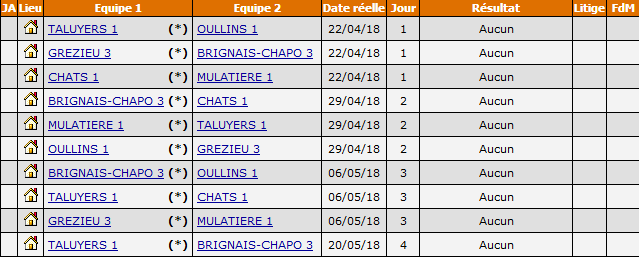 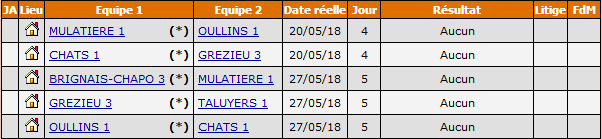 MARTINEmilie15/4 HACQUARDClaire30/2 BESSYKatia30/5 RAFFINElise30/5 DUPREAloïse30/5 MATERABarbara30/5 VILASIClaireN/C ZANETTIMaureen